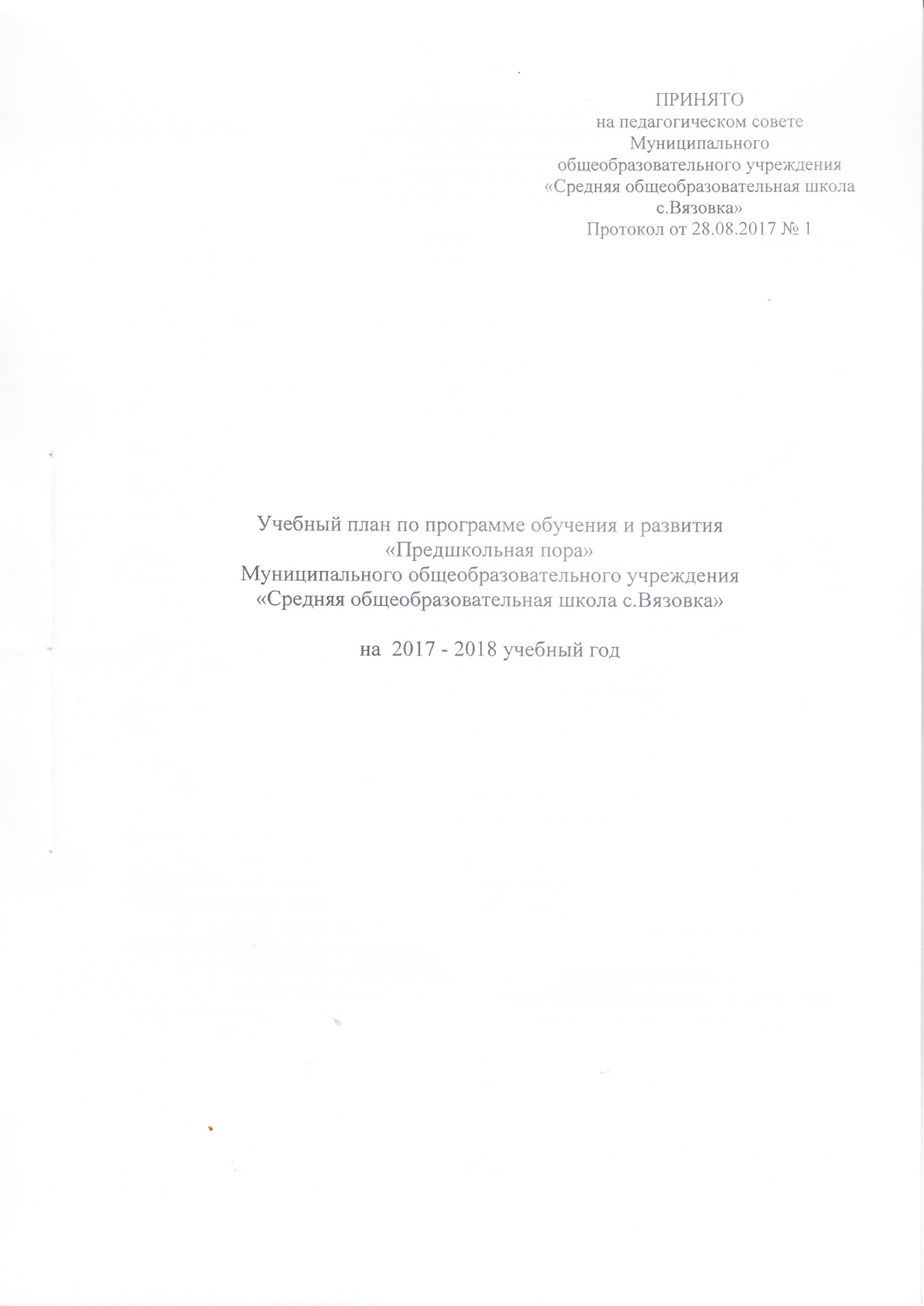 1. Пояснительная запискак учебному плану по программе обучения и развития «Предшкольная пора»Муниципального общеобразовательного учреждения«Средняя общеобразовательная школа  с.Вязовка»на 2017-2018 учебный год1.1.Учебный план по программе обучения и развития «Предшкольная пора» Муниципального общеобразовательного учреждения «Средняя общеобразовательная школа с.Вязовка» (далее по тексту - МОУ «Средняя общеобразовательная школа с.Вязовка)на   2017-2018 учебный   год   является   нормативным    документом, определяющим распределение учебного времени, отводимого на изучение различных учебных предметов.1.2. Учебный план МОУ «Средняя общеобразовательная школа с.Вязовка» на 2017-2018 учебный год разработан на основе образовательной программы обучения и развития «Предшкольная пора», в соответствии с:Федеральным законом от 29.12.2012 № 273-ФЗ «Об образовании в Российской Федерации»;Федеральным государственным	образовательным 	стандартом дошкольного образования (далее – ФГОС ДО), утвержденным приказом Министерства образования и науки Российской Федерации от 17.10.2013 № 1155;Санитарно-эпидемиологические правила и нормативы СанПиН 2.4.2.2821-10 «Санитарно-эпидемиологические требованиями к условиям и организации обучения в общеобразовательных учреждениях», утвержденные Постановлением Главного санитарного врача Российской Федерации от 29.12.10 № 189;Образовательной программой обучения и развития «Предшкольная пора» МОУ «Средней общеобразовательной школы с.Вязовка»;Уставом МОУ «Средняя общеобразовательная школа с.Вязовка».1.3. по программе обучения и развития «Предшкольная пора» МОУ «Средняя общеобразовательная школа с.Вязовка» в 2017-2018 учебном году участники образовательного процесса работают в следующем режиме:продолжительность учебного года - 28 недель; продолжительность урока - 30 минут.	1.4. Программа обучения и развития «Предшкольная пора» МОУ «Средняя общеобразовательная школа с.Вязовка» основана на авторской методике Н.Ф. Виноградовой «Предшкольная пора». реальный учет особенностей и ценностей дошкольного периода развития, актуальность для ребенка чувственных  впечатлений, знаний, умений и др.; личностная ориентированность процесса обучения и воспитания;учет потребностей  данного возраста, опора на игровую деятельность – ведущую для этого периода развития;сохранение и развитие индивидуальности каждого ребенка;обеспечение необходимого уровня сформированности психических и социальных качеств ребенка, основных видов деятельности, готовности к взаимодействию с окружающим миром;обеспечение поступательности в развитии ребенка, его готовности к обучению в школе, к принятию новой деятельности; создание условий для единого старта детей в первом классе, обеспечение педагогической помощи детям с отставанием в развитии;развитие эрудиции и индивидуальной культуры восприятия и деятельности  ребенка, его ознакомление с  доступными областями культуры (искусство, литература, история и др.).2. Сетка учебного плана «Предшкольная пора»МОУ «Средняя общеобразовательная школа с.Вязовка»РазделЗанятияКол-во занятий в неделюВсегоУчимся думать, рассуждать, фантазироватьУчимся думать, рассуждать, фантазировать128Учимся родному языкуУчимся родному языку128Итого по курсуИтого по курсу256